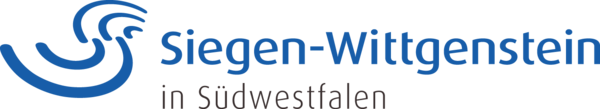 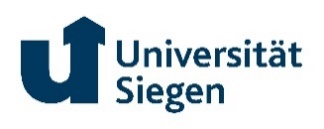 Demokratiefestival 2023/24an Schulen im Kreis Siegen-WittgensteinProjektskizze Projektname (oder vorläufiger Arbeitstitel): ____________________________________________________________________________Ansprechpersonen: Lehrer*in: _____________________________________________________________________ Ggf. Schüler*in: ________________________________________________________________Kontakt/Telefon/E-Mail: (Lehrer*in, gegebenenfalls Schüler*in) _____________________________________________________________________________Projektbeschreibung (kann auch als Anlage hinzugefügt werden) (Thema? Wer macht mit? Wann soll was stattfinden/praktisch umgesetzt werden?)_______________________________________________________________________________________________________________________________________________________________________________________________________________________________________________________________________________________________________________________________________________________________________________________________________________________________________________________________________________________________________________________________________________________________________________________________________________________________________________________________________________________________________________________________________________________________________________________________________________________________________________________________________________Unser Projekt fördert Demokratiebildung bei Schüler*innen und/oder Lehrer*innen, weil… ___________________________________________________________________________________________________________________________________________________________________________________________________________________________________________________________________________________________________________________________________________________________________________________________________________________________________________________________________________________________________________________________________________________________Kostenplanung Wir veranschlagen für die Durchführung unseres Projekts eine Summe von _______ EUR. Kostenaufstellung:___________________________________________________________________________________________________________________________________________________________________________________________________________________________________________________________________________________________________________________Von den entstehenden Kosten können wir folgenden Anteil selbst übernehmen: _______ EURWir beantragen für unser Projekt eine Förderung in Höhe von: _______ EUR. FördervereinName: _______________________________________________________________________Ansprechpartner*in: _____________________________________________________________Anschrift (falls abweichend von der Schuladresse) _____________________________________________________________________________IBAN: _________________________________________  BIC: __________________________Ort, Datum 		   Unterschrift Lehrer*in 